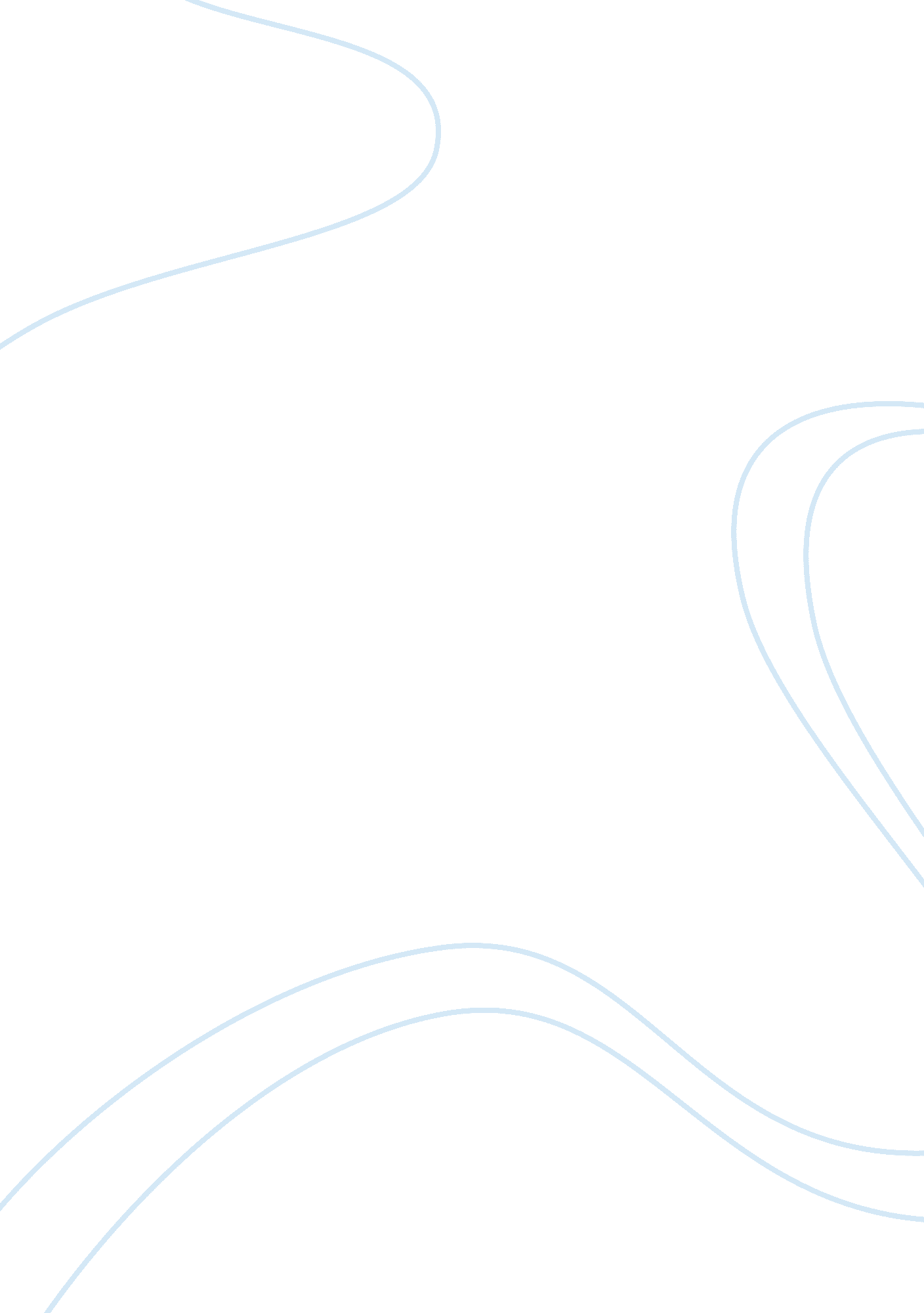 What role does reason play in deciding ethical questionsPhilosophy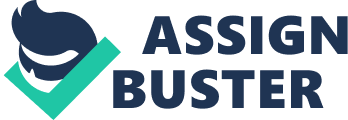 Institute: What role does reason play in deciding ethical questions Ethical decision making is entirely dependent on reasoning or way of thinking. This is because; it acts as a catalyst in making normative considerations to make varied types of verdicts or judgments regarding any action or activity. Along with this, reason also helps an individual to consider varied types of logics and facts, prior reaching to the final decision. However, it might be possible only after extreme concentration over a specific topic so as to identify the problems of any specific condition or situation. As a result of which, the chances of making wrong decisions reduces significantly thereby enhancing the effectiveness of any specific judgment. Due to the presentation of such type of appropriate and logical decisions, each and every employee or individual becomes extremely stimulated and inspired towards the management or the decision-maker. For example: if the management decides to implement advanced machines and techniques within the organization in order to increase production, then such an idea or decision is accepted and admitted by all. 
Apart from this, reason also plays an important role in analyzing the various practical facts so as to evaluate all the pros and cons. By doing so, the individual might think on all the possible options and then act accordingly so that the final results are substantive in nature. In addition, this might help an individual to make ethical judgments explicitly as per the context so that it might prove worthy for all. For example: in order to reduce the rate of defects, the organization decided to implement the technique of total quality management (TQM), which is accepted by every individual, as it is a justified decision on behalf of the management. This is because; by implementing the concept of TQM, the organization might reduce its weaknesses thereby amplifying the strengths and image in the market. 
Furthermore, reason is also regarded as an acquiescence of self-reflective minds. With the help of which, varied types of underlining desires and facts of an individual or decision-maker might be fulfilled in an effective way. However, this type of acquiescence’s also needed to be motivating in nature so as to make moral decisions contingent on logical facts. So as to, inspire all the employees or followers towards the decision in order to make it fruitful in all its aspects. This is mainly due to the fact, that with the help of proper explanation, justification and consideration, the decision is presented or prepared. From this paragraph, the philosophical meaning of reason might be analyzed and so it is offered high importance at the time of deciding any ethical resolutions. Similarly, reason is also used in receptive aspect so as to make practical judgments as per the norms and rules. Only then, it might be used to record all the reasons that remain independent of all analysis. Therefore, from the above points, it might be clearly avowed that the term reason plays a very important role in ethics. 